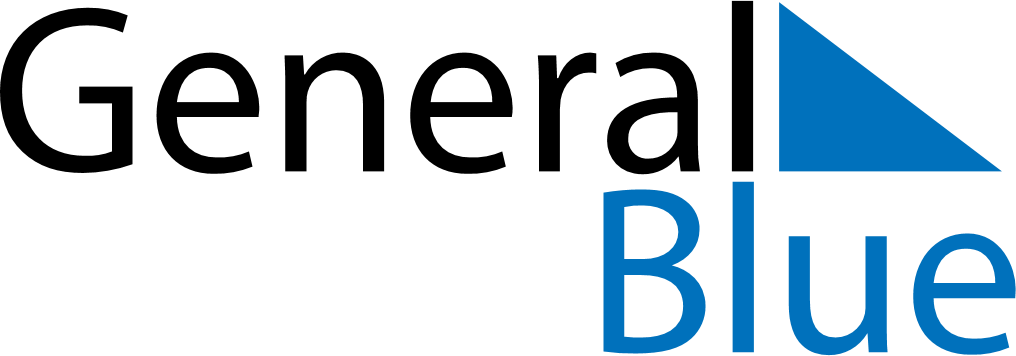 June 2024June 2024June 2024June 2024June 2024June 2024June 2024Dampier Peninsula, Western Australia, AustraliaDampier Peninsula, Western Australia, AustraliaDampier Peninsula, Western Australia, AustraliaDampier Peninsula, Western Australia, AustraliaDampier Peninsula, Western Australia, AustraliaDampier Peninsula, Western Australia, AustraliaDampier Peninsula, Western Australia, AustraliaSundayMondayMondayTuesdayWednesdayThursdayFridaySaturday1Sunrise: 6:11 AMSunset: 5:21 PMDaylight: 11 hours and 10 minutes.23345678Sunrise: 6:11 AMSunset: 5:21 PMDaylight: 11 hours and 10 minutes.Sunrise: 6:11 AMSunset: 5:21 PMDaylight: 11 hours and 10 minutes.Sunrise: 6:11 AMSunset: 5:21 PMDaylight: 11 hours and 10 minutes.Sunrise: 6:12 AMSunset: 5:21 PMDaylight: 11 hours and 9 minutes.Sunrise: 6:12 AMSunset: 5:21 PMDaylight: 11 hours and 9 minutes.Sunrise: 6:12 AMSunset: 5:21 PMDaylight: 11 hours and 9 minutes.Sunrise: 6:13 AMSunset: 5:21 PMDaylight: 11 hours and 8 minutes.Sunrise: 6:13 AMSunset: 5:21 PMDaylight: 11 hours and 8 minutes.910101112131415Sunrise: 6:13 AMSunset: 5:21 PMDaylight: 11 hours and 8 minutes.Sunrise: 6:13 AMSunset: 5:22 PMDaylight: 11 hours and 8 minutes.Sunrise: 6:13 AMSunset: 5:22 PMDaylight: 11 hours and 8 minutes.Sunrise: 6:14 AMSunset: 5:22 PMDaylight: 11 hours and 7 minutes.Sunrise: 6:14 AMSunset: 5:22 PMDaylight: 11 hours and 7 minutes.Sunrise: 6:14 AMSunset: 5:22 PMDaylight: 11 hours and 7 minutes.Sunrise: 6:15 AMSunset: 5:22 PMDaylight: 11 hours and 7 minutes.Sunrise: 6:15 AMSunset: 5:22 PMDaylight: 11 hours and 7 minutes.1617171819202122Sunrise: 6:15 AMSunset: 5:22 PMDaylight: 11 hours and 7 minutes.Sunrise: 6:15 AMSunset: 5:23 PMDaylight: 11 hours and 7 minutes.Sunrise: 6:15 AMSunset: 5:23 PMDaylight: 11 hours and 7 minutes.Sunrise: 6:16 AMSunset: 5:23 PMDaylight: 11 hours and 7 minutes.Sunrise: 6:16 AMSunset: 5:23 PMDaylight: 11 hours and 7 minutes.Sunrise: 6:16 AMSunset: 5:23 PMDaylight: 11 hours and 6 minutes.Sunrise: 6:16 AMSunset: 5:23 PMDaylight: 11 hours and 6 minutes.Sunrise: 6:17 AMSunset: 5:24 PMDaylight: 11 hours and 6 minutes.2324242526272829Sunrise: 6:17 AMSunset: 5:24 PMDaylight: 11 hours and 7 minutes.Sunrise: 6:17 AMSunset: 5:24 PMDaylight: 11 hours and 7 minutes.Sunrise: 6:17 AMSunset: 5:24 PMDaylight: 11 hours and 7 minutes.Sunrise: 6:17 AMSunset: 5:24 PMDaylight: 11 hours and 7 minutes.Sunrise: 6:17 AMSunset: 5:25 PMDaylight: 11 hours and 7 minutes.Sunrise: 6:17 AMSunset: 5:25 PMDaylight: 11 hours and 7 minutes.Sunrise: 6:18 AMSunset: 5:25 PMDaylight: 11 hours and 7 minutes.Sunrise: 6:18 AMSunset: 5:25 PMDaylight: 11 hours and 7 minutes.30Sunrise: 6:18 AMSunset: 5:26 PMDaylight: 11 hours and 7 minutes.